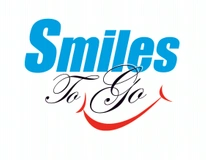 Hey, parents! Finding it hard to take time off or check your child out of school for their dentist appointments? Well, we have GREAT news! Smiles To Go Mobile and Portable Dentistry is partnering with your child’s school to bring the dentist straight to your child! What will my child receive?A dental examX-raysA dental cleaningA fluoride treatmentA FREE toothbrush!A take-home form explaining what we did, any issues your child may have, and information on how to have further treatment needs metFollow-up visits to your child’s school every 6 monthsWhat is the cost?If your child does have dental insurance, then we will bill it; however, if they don’t pay, then it is all written off. You will NEVER receive a bill from us. There are also no out-of-pocket costs for children who do not have insurance.How do I sign up my child?Simply fill out our attached consent form, and we’ll partner with your child’s school to handle the rest!Thank you for allowing Smiles To Go to care for your child’s dental needs!Please give us a call with any questions or concerns at (601) 657-1164. You can also check us out on Facebook or visit www.smiles2go.net.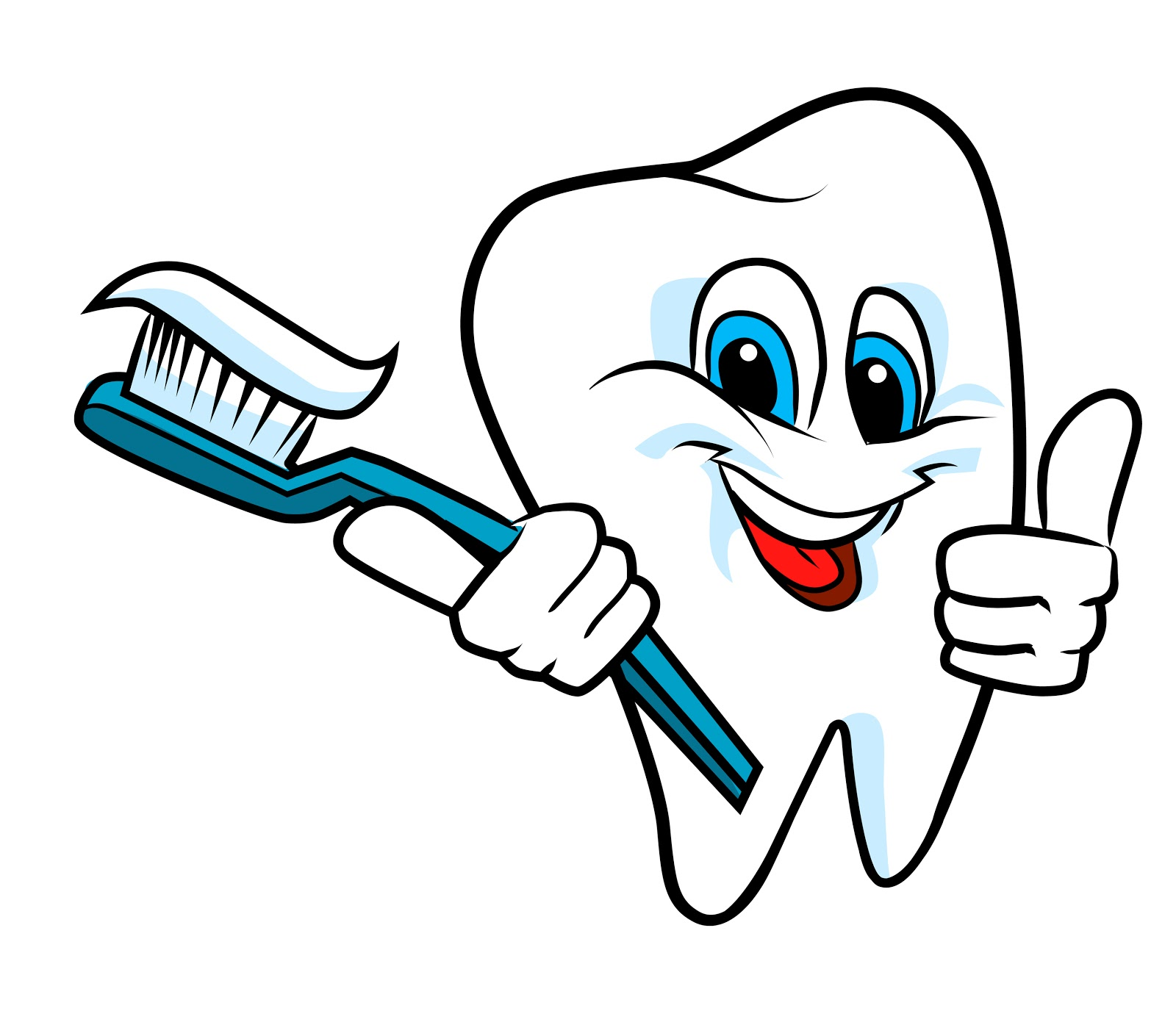 